UNIVERSIDADE DO ESTADO DE SANTA CATARINA – UDESC 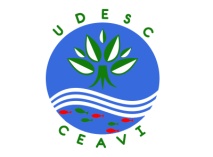 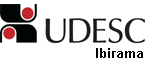 CENTRO DE EDUCAÇÃO SUPERIOR DO ALTO VALE DO ITAJAÍ – CEAVIPLANO DE ENSINODEPARTAMENTO: ENGENHARIA SANITÁRIADISCIPLINA:  Tratamento de Resíduos Sólidos                                                            SIGLA: TRSCARGA HORÁRIA TOTAL:           72       TEORIA:         66    PRÁTICA: 6CURSO(S): ENGENHARIA SANITÁRIASEMESTRE/ANO:  1/2015                                   PRÉ-REQUISITOS: OBJETIVO GERAL DO CURSOO curso tem como objetivo formar profissionais da engenharia habilitados à preservação, ao controle, à avaliação, à medida e à limitação das influências negativas das atividades humanas  sobre  o  meio  ambiente,  de  modo  a  atender  as necessidades  de  proteção  e  utilização  dos  recursos  naturais  de  forma  sustentável,  aliando novas metodologias e tecnologias na exploração, uso e tratamento da água, nos projetos de obras  de  saneamento,  que  envolvem  sistemas  de  abastecimento  de  água,  sistemas  de esgotamento  sanitário,  sistemas  de  limpeza  urbana,  bem  como  no  desenvolvimento  de políticas  e  ações  no  meio  ambiente  que  busquem  o  monitoramento,  o  controle,  a recuperação e a preservação da qualidade ambiental e da saúde pública.EMENTA:Origem e produção de resíduos; coleta, transporte e destino final, métodos de tratamento primário, método de separação dos constituintes dos resíduos, recuperação de materiais e energia, reciclagem, aspectos locais e métodos de gestão.OBJETIVO GERAL DA DISCIPLINA:Debater a importância da política nacional de resíduos. Realizar a contextualização da importância de aplicação das legislações e tecnologias envolvidas no tratamento final de resíduos. Apresentar tecnologias convencionais e não convencionais de tratamento, suas vantagens e desvantagens. OBJETIVOS ESPECÍFICOS/DISCIPLINA:Possibilitar ao discente, a compreensão dos diversos aspectos pertinentes ao tratamento de resíduos sólidos, tais como:- Origens, natureza, qualidade e quantidade; - Processos e operações envolvidas;- Níveis e graus de tratamento necessários.CRONOGRAMA DAS ATIVIDADES:METODOLOGIA PROPOSTA:Aulas expositivas, dialogadas, com a utilização de recursos audiovisuais; AVALIAÇÃO:Os estudantes serão avaliados por meio de duas provas teóricas, um seminário e um relatório:- As provas P1 e P2 serão realizadas através de questões elaboradas sobre os conteúdos teóricos e práticos, para verificar o aprendizado dos conteúdos e terão nota máxima 7,0.- O seminário S será apresentado pelos alunos por conteúdos pré-definidos com assuntos relacionados a disciplina e terá nota máxima 1,0. - O relatório R terá nota máxima de 1,0 e será relacionado à visita técnica a ser realizada.- Resenhas críticas Rc1, Rc2 e Rc3 nota máxima de 1,0 referente a média das três resenhas, relacionada aos artigos propostos.- A nota atribuída ao final do semestre (nota final – NF) será calculada pela seguinte fórmula:                        NF = (P1 + P2)/2 + S + R + (Rc1 + Rc2 + Rc3)/3, sendo a nota mínima para aprovação na disciplina igual a 7,0.BIBLIOGRAFIA BÁSICA:ABNT. NBR 10004. Resíduos sólidos – classificação. Rio de Janeiro, 2004.BRASIL. Lei federal n° 12.305 de 2010. Institui a Política Nacional de Resíduos Sólidos. Brasília, DF, 2010.BRASIL. Resolução CONAMA 307 de 2002. Estabelece diretrizes, critérios e procedimentos para a gestão dos resíduos da construção civil. Brasília, DF, 2002.BRASIL. Resolução CONAMA 358 de 2005. Dispõe sobre o tratamento e a disposição fi nal dos resíduos dos serviços de saúde e dá outras providências. Brasília, DF, 2005.PROSAB. Resíduos sólidos urbanos: Aterro sustentável para municípios de pequeno porte. Florianópolis: ABES, 2003. 294 p.RIBEIRO, D. V.; MORELLI, M. R. Resíduos sólidos: problema ou oportunidade? Rio de Janeiro: Interciência, 2009. 135 p.BIBLIOGRAFIA COMPLEMENTAR:ABRELPE. Panorama dos resíduos sólidos no Brasil. São Paulo, 2013.BRAGA, B.; HESPANHOL, I.; CONEJO, J. G. L.; MIERZWA, J. C.; BARROS, M. T. L.; SPENCER, M.; PORTO, M.; NUCCI, N.; JULIANO, N.; EIGER, S. Introdução a engenharia ambiental: O desafio do desenvolvimento sustentável. São Paulo: Pearson, 2005. 318 p.SÃO PAULO. Caderno de educação ambiental: Resíduos sólidos. São Paulo, 2010.PROFESSOR:  Vinicius Gouveia dos Santos                     E-mail: vinicius.gouveia.santos@hotmail.comPROGRAMAÇÃO E CONTEÚDOS DAS AULAS (PREvisão)PROGRAMAÇÃO E CONTEÚDOS DAS AULAS (PREvisão)PROGRAMAÇÃO E CONTEÚDOS DAS AULAS (PREvisão)Dia/Mês/Ano Conteúdo das AulasNúmero de Aulas05/03/2015Apresentação de plano de ensino (conteúdo programático, avaliações,visita técnica, livros utilizados). 106/03/2015Introdução da problemática ambiental sobre resíduos sólidos. NBR´s 10004, 10005, 10006 e 10007 e PNRS, aspectos que competem a temática de tratamento de resíduos sólidos e seus conceitos. CONAMA 307/02 e 358/05 e suas respectivas alterações. Proposição de trabalho – Novas tecnologias para o tratamento de resíduos sólidos.312/03/2015Resolução 275/01 – Código de cores. Caracterização dos principais tipos de resíduos e especificidades acerca da reciclagem (plástico, papel, vidro, metal e material orgânico).113/03/2015Características físicas, químicas e biológicas dos resíduos. Fatores que influenciam na geração de resíduos e em suas características. A problemática dos resíduos sólidos  (serviço de saúde, embalagens de agrotóxicos, pneus, pilhas e baterias, resíduos da construção civil, óleos lubrificantes, óleo vegetal e lâmpadas) e a PNRS.319/03/2015Resíduos radioativos e fármacos.120/03/2015Coleta seletiva: definição e amparo legal.Benefícios ambientais, econômicos e sociais da coleta seletiva.Formas para a realização da coleta seletiva. Passos para a implantação de coleta seletiva. 326/03/2015Desastres naturais e a problemática dos resíduos sólidos – Introdução a gestão urbana de resíduos sólidos127/03/2015Conceituação de acondicionamento de resíduos sólidos. Importância do acondicionamento adequado. Tipos de recipientes para o acondicionamento: responsabilidades, recipientes primários e recipientes para coleta urbana, comunitária e institucional. Dimensionamento de recipientes para o acondicionamento dos resíduos. 302/04/2015 – Resenha crítica (Rc1) – Artigo científico – Abordando a legislação brasileira e o tratamento de resíduos sólidos – Atividade on-line.303/04/2015 – Discussão dos principais aspectos encontrados no artigo resenhado – Atividade on-line.309/04/2015Artigo Review – contemplando tratamentos convencionais de resíduos sólidos – Resenha crítica (Rc2)110/04/2015Tecnologias convencionais de tratamento/destinação final de resíduos sólidos316/04/2015Estudo de caso – Cidade de Boras, Suécia.117/04/2015Prova 1323/04/2015Estudo de caso – Belo Horizonte, Brasil124/04/2015Incineração/coprocessamento – vantagens e desvantagens dos processos.330/04/2015Caracterização de usinas de compostagem. – vantagens e desvantagens do processo101/05/2015 Feriado007/05/2015Dimensionamento de pátios de compostagem. 108/05/2015Digestão anaeróbia – vantagens desvantagens314/05/2015Tratamento de resíduos sólidos perigosos (pilhas e baterias, lâmpadas fluorescentes e radioativos), de construção civil e pneus.- 1. 115/05/2015Visita técnica – Aterro sanitário.621/05/2015Tratamento de resíduos sólidos perigosos (pilhas e baterias, lâmpadas fluorescentes e radioativos), de construção civil e pneus.- 2122/05/2015Tecnologias de tratamento de resíduos de serviços de saúde328/05/2015Aterros sanitários – vantagens e desvantagens129/05/2015Relatório visita técnica – Discussão sobre o trabalho realizado. 304/06/2015  – Resenha crítica (Rc3) – Artigo científico – Abordando as perspectivas brasileiras e mundiais sobre a implantação de aterros sanitários. Atividade on-line.305/06/2015 – Tópico online sobre os principais aspectos encontrados no artigo resenhado. Atividade on-line.311/06/2015Destinação dos resíduos sólidos urbanos no vale do Itajaí 112/06/2015RSU – Destinação final – Artigo científico.318/06/2015Debate – medidas de melhorias no processo.119/06/2015Apresentação e discussão do trabalho proposto.325/06/2015Entrega versão escrita do trabalho proposto.126/06/2015Prova 2303/07/2015Exame final0